Teljesítménynyilatkozat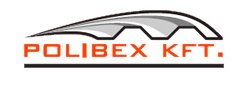 Készült az Európai Parlament és a Tanács 305/2011/EU rendelete alapján.A terméktípus meghatározása: Poliészter bevilágító lemezA termék egyedi azonosítószáma: R 579A termék rendeltetése, tervezett beépítési módja: A poliészter lemezeket használják egybefüggő tetőként, választófalként, védőborításként és kombinálva különböző nem áttetsző anyagokkal, abból a célból, hogy természetes fényt bocsássanak az ipari épületekbe.A nyilatkozat szerinti teljesítmény laborvizsgálatokkal alátámasztva:A vizsgálatok készültek: MPA Universitat Stuttgart D-70511 Stuttgart. Az építőipari termékekről szóló V. melléklet alapján a termék a 3. rendszerbe sorolható. A termék beépíthetőségével kapcsolatos szerelési leírás megtalálható a www.polibex.hu oldalon vagy a prospektusainkban. Ezen nyilatkozat módosításával a korábban kiadott nyilatkozat érvényét veszti.Termékkel kapcsolatos reklamáció a Polibex Kft. által kibocsátott és a termék értékesítését igazoló dokumentum (számla, szállítólevél) bemutatásával együtt jelenthető be az értékesített mennyiségre vonatkozóan, a termék azonosíthatóságának biztosítása mellett.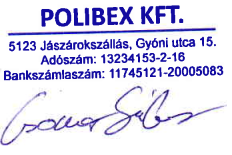 Jászárokszállás, 2014. Február 5.							…………….………………………				        						       Csomor GáborA termék gyártója : Brianza Plastica S.p.A. Címe: Olaszország 20841 Carate Brianza (MB) Viva Rivera  50Web: www.brianzaplastica.itA termék forgalmazója: Polibex Kft.  Címe:Magyarország, 5123 Jászárokszállás, Gyóni u. 15.Telephely: Magyarország, 5123 Jászárokszállás, Széchenyi u. 104/aWeb: www.polibex.hu Email: info@polibex.hu Tel: 06-30 271 87 17A termék alapvető tulajdonságaiTermék teljesítményeToleranciaVonatkozó vizsgálatokHarmonizált műszaki előírásVastagság1 mm(+) 10 %EN 1013:2013 és NF P-38301 európai műszaki normákDIN 4102-1Súly1500 g/m2(+) 5 %EN 1013:2013 és NF P-38301 európai műszaki normákDIN 4102-1Üvegszál mennyiség(%)> 30 %(+)5 %EN 1013:2013 és NF P-38301 európai műszaki normákDIN 4102-1Üzemi hőmérséklet-40 °C - + 120 °C-EN 1013:2013 és NF P-38301 európai műszaki normákDIN 4102-1Öngyulladási hőmérsékletkb. 400 °C-EN 1013:2013 és NF P-38301 európai műszaki normákDIN 4102-1Hővezetés0.22 W/mK-ASTDM C177EN 1013:2013 és NF P-38301 európai műszaki normákDIN 4102-1Hőáteresztés(U)220 W/m2K -EN 1013:2013 és NF P-38301 európai műszaki normákDIN 4102-1Keménység55 – 60-ASTDM D2583EN 1013:2013 és NF P-38301 európai műszaki normákDIN 4102-1Lineáris hőtágulás2,7 x 10-5 °C-ASTDM D696EN 1013:2013 és NF P-38301 európai műszaki normákDIN 4102-1Hajlítási rugalmasság6-7 GPa-ASTDM D790EN 1013:2013 és NF P-38301 európai műszaki normákDIN 4102-1Vegyszerekkel való reagálásKoncentrációk:ecetsav: 5 %kénsav: 30 %klórhidrát sav: 10%etil alkohol: 30 %nitrit sav: 10 %benzol: 30 %-Teszt hőmérséklet:30 °C és 50 °CEN 1013:2013 és NF P-38301 európai műszaki normákDIN 4102-1Tűzrevaló reagálásstandard GRP (üvegszállal erősített poliészter) laminált lemezek nem tűzállóak, de ha tűz hatására meggyulladnak, akkor nem csöpög)-MSZ EN 13501-1D-s3, d0